Converterhttp://www.2epub.com/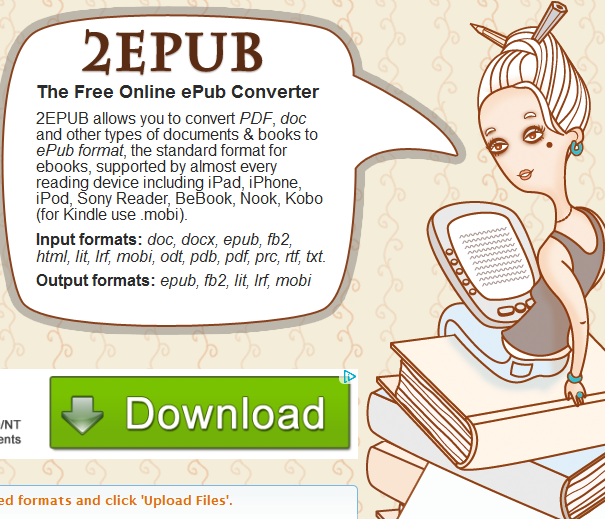 